ПРОЕКТ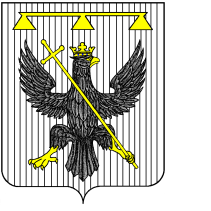 РОССИЙСКАЯ ФЕДЕРАЦИЯ
Тульская область
СОБРАНИЕ ДЕПУТАТОВ 
муниципального образования Южно-Одоевское 
Одоевского района3-го созываРЕШЕНИЕот _________                                          п. Стрелецкий                                № ______Об утверждении положения о сельских старостах в муниципальном образовании Южно-Одоевское Одоевского района 

В соответствии с Федеральным законом от 6 октября 2003 года № 131-ФЗ «Об общих принципах организации местного самоуправления в Российской Федерации», Законом Тульской области от 30.11.2017 г. № 83-ЗТО «О сельских старостах в Тульской области», на основании Устава муниципального образования Южно-Одоевское Одоевского района, Собрание депутатов муниципального образования Южно-Одоевское Одоевского района решило:1. Утвердить положение о сельских старостах муниципального образования Южно-Одоевское Одоевского района (приложение).2. Обнародовать настоящее решение, разместив его в информационно-коммуникационной сети «Интернет» на официальном сайте администрации муниципального образования Южно-Одоевское Одоевского района www.odoevsk.ru3. Решение вступает в силу со дня его официального обнародования.Глава муниципального образования
Южно-Одоевское Одоевского района                              В.А. СвистуновПриложение
к решению Собрания депутатовМуниципального образования Южно-Одоевское Одоевского района от___________ №________Положение о сельских старостах в муниципальном образовании Южно-Одоевское Одоевского районаПоложение о сельских старостах в муниципальном образовании Южно-Одоевское Одоевского района (далее – Положение) в соответствии с Федеральным законом от 06.10.2003 № 131-ФЗ «Об общих принципах организации местного самоуправления в Российской Федерации» (далее - Федеральный закон от 6 октября 2003 года № 131-ФЗ), Законом Тульской области от 30.11.2017 г. № 83-ЗТО «О сельских старостах в Тульской области» (далее - Закон Тульской области от 30.11.2017 г. № 83-ЗТО) определяет правовой статус, порядок избрания, осуществления деятельности, полномочия сельского старосты (далее - староста), а также вопросы материально-технического и организационного обеспечения деятельности старосты.1. Общие положения1.1. Сельский староста представляет интересы населения сельских населенных пунктов, входящих в состав территории муниципального образования Южно-Одоевское Одоевского района (далее - муниципальное образование). Сельский населенный пункт - административно-территориальная единица (село, деревня, сельский поселок и др.), большинство населения которой занято деятельностью в сфере сельского хозяйства.Староста может представлять интересы населения нескольких сельских населенных пунктов, входящих в состав одного муниципального образования. 1.2. Староста осуществляет свои полномочия в соответствии с Конституцией Российской Федерации, федеральными законами и иными нормативными правовыми актами Российской Федерации, законами и иными нормативными правовыми актами Тульской области, Положением.1.3. Староста осуществляет свою деятельность на принципах законности и добровольности. 1.4. Старостой может быть избран гражданин Российской Федерации, достигший возраста 18 лет, проживающий на территории Тульской области.1.5. Срок полномочий старосты составляет 5 лет.1.6. Старостой не может быть избрано лицо:1) замещающее государственную должность, должность государственной службы, муниципальную должность, должность муниципальной службы;2) признанное судом недееспособным или ограниченно дееспособным;3) имеющее непогашенную или неснятую судимость.2. Порядок избрания и досрочного прекращения полномочий старосты2.1. Староста избирается на собрании жителей сельского населенного пункта по избранию старосты (далее – собрание по избранию старосты). В собрании по избранию старосты имеют право принимать участие граждане, достигшие возраста 18 лет и проживающие в населенном пункте, где избирается староста. 2.2. С инициативой по избранию старосты могут выступать: - инициативная группа жителей сельского населенного пункта; - глава муниципального образования;- представительный орган муниципального образования. 2.3. В состав инициативной группы жителей по избранию старосты должно входить не менее десяти процентов жителей, проживающих в данном сельском населенном пункте.2.4. Кандидаты в старосты выдвигаются инициаторами по избранию старосты, указанными в п.2.2. Положения, а также в порядке самовыдвижения.Сведения о кандидате в старосты и отсутствии у него ограничений, предусмотренных п. 1.6. Положения, представляются инициаторами по избранию старосты в администрацию муниципального образования одновременно с выдвижением инициативы по избранию старосты.При этом, кандидат в старосты, принявший решение о самовыдвижении, не позднее 5 рабочих дней после размещения (опубликования) информации о месте, дате и времени проведения собрания по избранию старосты, должен проинформировать администрацию муниципального образования о своем самовыдвижении и предоставить сведения об отсутствии у него ограничений, предусмотренных п. 1.6. Положения.2.5. Инициаторы избрания старосты направляют информацию в администрацию муниципального образования для подготовки постановления о назначении собрания по избранию старосты.Постановление администрации муниципального образования о назначении собрания по избранию старосты должно быть принято в срок не позднее 10 рабочих дней со дня выдвижения инициативы по избранию старосты.В случае поступления в администрацию МО информации от кандидата в старосты, принявшего решение о самовыдвижении, срок принятия постановления администрации муниципального образования отсчитывается со дня получения администрацией информации от кандидата в старосты о самовыдвижении и сведений об отсутствии у него ограничений, предусмотренных п. 1.6. Положения.2.6. Постановление администрации муниципального образования о назначении собрания по избранию старосты должно содержать сведения о дате, времени, месте, инициаторе проведения собрания и вопросе, выносимом на собрание. 2.7. Информация о дате, времени, месте, инициаторе проведения собрания по избранию старосты и вопросе, выносимом на собрание, подлежит размещению (опубликованию) в средствах массовой информации и на сайте муниципального образования в сети Интернет не позднее, чем за 10 рабочих дней до проведения собрания.2.8. Организация подготовки и проведения собрания по избранию старосты, а также размещение (опубликование) информации, предусмотренной п. 2.7. Положения, осуществляется администрацией муниципального образования.  2.9. Собрание по избранию старосты может быть проведено в следующих формах:1) очного голосования (совместного присутствия участников собрания для обсуждения вопроса по избранию старосты и принятия решений по вопросам, поставленным на голосование);2) заочного голосования (опросным путем с использованием опросных листов);3) очно-заочного (смешанного) голосования, предусматривающего возможность очного обсуждения вопросов повестки дня и принятия решений по вопросам, поставленным на голосование, а также возможность передачи опросных листов с решением по вопросам, поставленным на голосование, в установленный срок в место или по адресу, которые указаны в сообщении о проведении собрания по избранию старосты.Форма проведения собрания и лица, уполномоченные проводить подсчет голосов на собрании определяются инициаторами по избранию старосты и сообщается ими в администрацию муниципального образования при выдвижении инициативы по избранию старосты.2.10. В случае, если при проведении собрания по избранию старосты путем совместного присутствия для обсуждения вопросов повестки дня и принятия решений по вопросам, поставленным на голосование, такое собрание не имело указанного в п.2.14. Положения кворума, в дальнейшем решения собрания с такой же повесткой могут быть приняты путем проведения заочного голосования (опросным путем), а именно, передачи в место или по адресу, которые указаны в сообщении о проведении собрания, оформленных в письменной форме решений по вопросам, поставленным на голосование.Принявшими участие в собрании по избранию старосты, проводимом в форме заочного голосования (опросным путем), считаются жители, опросные листы с решениями которых получены до даты окончания их приема.2.11. До начала собрания по избранию старосты, проводимого в очной или очно-заочной форме, администрацией муниципального образования проводится регистрация участников, прибывших на собрание, с указанием фамилии, имени, отчества, адреса места жительства, даты рождения в листе регистрации (Приложение №1).2.12. Для регистрации участники собрания, прибывшие на собрание, проводимого в очной или очно-заочной форме (в части очного голосования), проставляют подписи в листе регистрации, который прилагается к протоколу собрания и хранится в администрации муниципального образования.2.13. Для регистрации участников собрания, проводимого в заочной или очно-заочной форме (в части заочного голосования), учитываются информация о голосовавших лицах и их подписи в опросных листах, которые прилагается к протоколу собрания и хранятся в администрации муниципального образования.2.14. Собрание по избранию старосты считается правомочным, если в нем принимает участие не менее 50 процентов жителей, проживающих в сельском населенном пункте, на территории которого избирается староста.2.15. При проведении собрания в формах заочного и очно-заочного голосования администрацией муниципального образования каждому жителю, проживающему в сельском населённом пункте, направляются:- сообщение о проведении собрания, в котором указывается: повестка собрания, дата и время окончания приема опросных листов по вопросам, поставленным на голосование, место или адрес, куда опросные листы должны быть переданы или направлены (Приложение №2);- опросный лист для заочного и очно-заочного голосования по вопросам повестки дня собрания по избранию старосты (Приложение №3). 2.16. На собрании по избранию старосты участники собрания большинством голосов от числа присутствующих избирают председателя и секретаря.2.17. Председатель собрания по избранию старосты называет кандидатуры, выдвинутые для избрания старосты.По всем предложенным кандидатурам проводится обсуждение. Каждому участнику собрания предоставляется возможность высказать свое мнение по рассматриваемой кандидатуре.2.18. После обсуждения всех кандидатов проводится голосование.Председатель собрания ставит кандидатуры на голосование в том порядке, в каком они были выдвинуты.2.19. Староста избирается путем прямого открытого голосования. Решения принимаются по каждому вопросу – «за», «против», «воздержался».2.20. Голосование по вопросам повестки дня собрания по избранию старосты, проводимого в форме заочного голосования, осуществляется только посредством оформленных в письменной форме решений по вопросам, поставленным на голосование (опросных листов). 2.21.Голосование по вопросам повестки дня собрания по избранию старосты, проводимого в форме очно-заочного голосования, осуществляется посредством очного принятия решений по вопросам, поставленным на голосование жителями, прибывшими на собрание, а также посредством оформленных в письменной форме и направленных в установленном порядке решений по вопросам, поставленным на голосование (опросных листов), жителями, не принявшими непосредственного участия в собрании.2.22. При голосовании, осуществляемом посредством опросных листов, засчитываются голоса по вопросам, рядом с которыми участвующим в голосовании оставлен только один из возможных вариантов голосования. Оформленные с нарушением данного требования опросные листы признаются недействительными, и голоса по содержащимся в них вопросам не подсчитываются. 2.23. Избранным старостой считается кандидат, набравший наибольшее количество голосов жителей, проживающих в сельском населенном пункте, принявших участие в голосовании. При равном количестве голосов, поданных за каждого кандидата при голосовании, решающим является голос председателя собрания.При выдвижении единственного кандидата он считается избранным, если за его кандидатуру проголосовало более 50 процентов жителей, принявших участие в голосовании.2.24. Подсчет голосов жителей, принявших участие в голосовании, по каждому вопросу повестки дня собрания проводится председателем и секретарем собрания и/или лицами, уполномоченными инициаторами проведения собрания.О принятии решения собрания по избранию старосты составляется протокол в письменной форме. Протокол подписывается председателем, секретарем собрания и/или лицами, уполномоченными проводить подсчет голосов.Протокол по итогам собрания по избранию старосты оформляется не позднее 10 рабочих дней после проведения собрания.Если протокол составлен более чем на одном листе, каждый лист должен быть пронумерован и прошнурован.2.25. В протоколе о результатах очного голосования должны быть указаны:1) дата, время и место проведения собрания;2) сведения о лицах, принявших участие в собрании;3) результаты голосования по каждому вопросу повестки дня;4) сведения о лицах, проводивших подсчет голосов;5) сведения о лицах, голосовавших против принятия решения собрания и потребовавших внести запись об этом в протокол.2.26. В протоколе о результатах заочного и очно-заочного (в части проводимого в заочной форме) голосования должны быть указаны:1) дата, до которой принимались документы, содержащие сведения о голосовании;2) сведения о лицах, принявших участие в голосовании;3) результаты голосования по каждому вопросу повестки дня;4) сведения о лицах, проводивших подсчет голосов;5) сведения о лицах, подписавших протокол.2.27. В протоколе собрания независимо от формы его проведения указываются: общее число жителей, проживающих в сельском населенном пункте, количество присутствующих или проголосовавших, повестка дня, краткое содержание выступлений с указанием фамилии, имени и отчества выступающих, принятые решения по каждому вопросу повестки дня, выраженные формулировками «за», «против» или «воздержался».2.28. Протокол собрания по избранию старосты составляется в 2-х экземплярах, один из которых хранится в администрации муниципального образования до окончания полномочий избранного на собрании старосты, другой передается старосте.2.29. Информация об итогах собрания по избранию старосты подлежит размещению (опубликованию) в средствах массовой информации и на сайте муниципального образования в сети Интернет администрацией муниципального образования не позднее 14 рабочих дней после проведения собрания.2.30. Полномочия старосты прекращаются досрочно в случае:1) подачи старостой заявления о досрочном прекращении полномочий в администрацию муниципального образования;2) переезда на постоянное место жительства за пределы территории Тульской области;3) вступления в отношении его в законную силу обвинительного приговора суда;4) признание старосты судом недееспособным или ограниченно дееспособным5) смерти, а также признания судом безвестно отсутствующим или умершим;6) призыва на военную службу;7) по инициативе не менее 50 процентов жителей в связи с неудовлетворительной оценкой деятельности старосты по результатам его ежегодного отчета;8) прекращения гражданства Российской Федерации; 9) назначения на государственную должность, должность государственной службы, муниципальную должность, должность муниципальной службы.2.31. Решение о досрочном прекращении полномочий старосты принимается на собрании жителей сельского населенного пункта, проводимого в порядке, предусмотренном для собраний по избранию старосты, не позднее 30 рабочих дней со дня появления основания для досрочного прекращения полномочий.3. Порядок осуществления деятельности и полномочия старосты 3.1. Староста осуществляет следующую деятельность:1) обеспечивает исполнение решений, принятых на собраниях жителей сельского населенного пункта;2) вносит предложения от имени жителей сельского населенного пункта в органы местного самоуправления по вопросам жизнеобеспечения населенного пункта;3) участвует в процессе формирования и реализации муниципальных программ;4) организует участие жителей в работах на добровольных началах по благоустройству и озеленению общественных мест населенного пункта; 5) организует жителей на систематическое проведение работ по благоустройству территорий своих домовладений, своевременному ремонту и покраске жилых домов, заборов и других ограждений, находящихся в собственности граждан;6) информирует администрацию муниципального образования относительно:- состояния уличного освещения, - состояния дорог общего пользования, мостов, транспортных инженерных сооружений;- о случаях самовольного строительства, проведения земляных работ и вырубке деревьев на территории мест общего пользования; - о случаях самовольного захвата, а также нецелевого использования земель; - о качестве предоставляемых населению услуг по уличному освещению, транспортным услугам;- о ситуациях, связанных с возникновением или возможностью возникновения социальной напряженности в сельском населенном пункте.3.2. Староста осуществляет свою деятельность путем созыва собраний жителей сельского населенного пункта, проведения личного приема жителей сельского населенного пункта, рассмотрения их заявлений и предложений, направления обращений и заявлений в соответствующие органы и организации, а также другими не запрещенными законодательством Российской Федерации способами.3.3. В целях реализации задач, связанных с непосредственной деятельностью, староста наделен следующими полномочиями:1) представлять интересы населения сельского населенного пункта в государственных органах, органах местного самоуправления, в государственных и муниципальных учреждениях и иных организациях и вносить предложения по вопросам, отнесенным к компетенции старосты;2) принимать участие в заседаниях представительного органа, администрации муниципального образования и образуемых ими комиссий по вопросам, касающимся жизнеобеспечения сельского населенного пункта, в порядке, установленном регламентами указанных органов; 3) запрашивать в соответствии с законодательством Российской Федерации у органов местного самоуправления информацию, необходимую для осуществления своей деятельности, за исключением информации, содержащей сведения, составляющие государственную тайну, сведения о персональных данных, и информации, доступ к которой ограничен федеральными законами.3.4. Староста осуществляет иные виды деятельности и полномочия, предусмотренные уставом муниципального образования и принимаемыми в соответствии с ним муниципальными правовыми актами.3.5. Староста отчитывается не реже одного раза в год (не позднее 30 июля года, следующего за отчетным,) о своей деятельности на собрании жителей сельского населенного пункта. 4. Материально-техническое и организационное обеспечение деятельности старосты4.1. Материально-техническое и организационное обеспечение деятельности старосты, а также затраты по их возмещению за счет средств бюджета муниципального образования осуществляются в порядке, установленном нормативным правовым актом муниципального образования. 4.2. Органы местного самоуправления оказывают поддержку сельским старостам по итогам муниципального конкурса на звание "Лучший староста" в порядке, установленном нормативным правовым актом муниципального образования.4.3. Администрация муниципального образования координирует деятельность старост, проводит совещания, организует учебу старост, обобщает и распространяет положительный опыт их деятельности.4.4. Администрацией муниципального образования старосте выдается удостоверение, подтверждающее его полномочия (Приложение №4).Приложение № 1к Положению о сельских старостахмуниципального образования Южно-Одоевское Одоевского района										ОБРАЗЕЦ__________________________  	                                                                                “___” ___________ 20__(наименование пункта места проведения)Лист регистрации участников собрания по избранию старосты на территории ____________________________________________________________________(наименование сельского населенного пункта)Председатель собрания _____________ /_______________/ 		Секретарь собрания_______________ /________________/Лица, уполномоченные проводить подсчет голосов на собрании__________________________/____________/_________________________/____________/Приложение № 2к Положению о сельских старостахмуниципального образования Южно-Одоевское Одоевского районаОБРАЗЕЦСООБЩЕНИЕО ПРОВЕДЕНИИ СОБРАНИЯ ПО ИЗБРАНИЮ СТАРОСТЫ__________________________________________________________________			(наименование сельского населенного пункта)Сообщаем Вам, что по инициативе ______________________________________________________              (указывается инициатор собрания) будет проводиться собрание по избранию старосты __________________________________________________________________			(наименование сельского населенного пункта)в форме ________________________________ голосования.             (указывается форма проведения собрания)  Решение по вопросам, поставленным на голосование в соответствии сповесткой дня собрания, осуществляется путем заполнения опросного листа, приложенного к настоящему сообщению.Опросный лист необходимо заполнить до "__" __________ 20__ г.В ___ часов__________ 20__ года заканчивается прием заполненныхопросных листов и будет произведен подсчет голосов.Просим Вас принять участие в проводимом собрании по избранию старосты и передать (направить) Ваше решение по поставленным на голосование вопросам по адресу:__________________________________________________________________Повестка дня собрания:1. ____________________________________________________;2.____________________________________________________;3.____________________________________________________.Место или адрес, где можно ознакомиться с информацией и (или) материалами, которые будут представлены на данном собрании:_____________________________________________________________		Приложение № 3к Положению о сельских старостахмуниципального образования Южно-Одоевское Одоевского района					ОБРАЗЕЦОПРОСНЫЙ ЛИСТ        для заочного и очно-заочного голосования по вопросам повестки дня собрания по избранию старосты«___»_________ 20__г.                                   _____________________________(дата)                                                                  (наименование сельского населенного пункта)_________________________________________________________________Ф.И.О. гражданина, дата рождения_________________________________________________________________адрес (по месту регистрации)принял(а) следующие решения по вопросам, поставленным на голосование:Вопрос 1. ___________________________________________________         ЗА                              ПРОТИВ                          ВОЗДЕРЖАЛСЯ             Вопрос 2. ____________________________________________________         ЗА                              ПРОТИВ                          ВОЗДЕРЖАЛСЯ             Вопрос 3. ____________________________________________________         ЗА                              ПРОТИВ                          ВОЗДЕРЖАЛСЯ             __________________________________________________________________Заполненный и подписанный опросный лист направляется по адресу: _____________________________________________________________________________, в срок не позднее _____________________________________________________________./дата, время/Опросный лист, направленный по истечение вышеуказанного срока, не учитывается при подсчете голосов и подведении итогов заочного и очно-заочного голосования.Приложение № 4к Положению о сельских старостахмуниципального образования Южно-Одоевское Одоевского района										ОБРАЗЕЦУДОСТОВЕРЕНИЕ СТАРОСТЫ┌──────────────────────────────────┬──────────────────────────────────────┐│      Удостоверение действительно │Администрация ________________________│├────┐   по "___" ________ 20___   ├────────┐                             ││Фото│                             │Герб МО │    Удостоверение N _____    ││    │ Глава администрации         │        │                             ││    │  ________________________   │        │                             ││    │                             ├────────┘                             ││    │____________ _______________ │                                      ││    │   подпись         ФИО       │Фамилия ______________________________││    │М.П.                         │Имя __________________________________││    │                             │Отчество _____________________________││    │                             │является старостой                    │├────┘                             │______________________________________││            "___" _________ 20___ │      сельский населенный пункт       │└──────────────────────────────────┴──────────────────────────────────────┘№ п/пФамилия, имя, отчествоДата рожденияАдрес (по месту регистрации)Подпись123456789101112131415«___» __________________ 20___ г.         Дата принятия решения_________________________________Ф.И.О. голосовавшего лица / Подпись